Foundation Check In - 9.03 Plane vector geometryWrite the vector  as a column vector.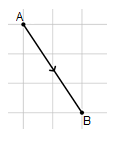 Which of these diagrams represents ?Calculate .If , what is  written as a column vector? and . Work out The vector  represents a journey that ends 5 km east and 7 km north from a starting point. Describe the journey that the vector  represents., ,  and . Show that ABCD is a quadrilateral. is parallel to . Show that the value of  is .Find the value of  and .Find the value of  and .ExtensionThe quadrilateral in question 7 is a parallelogram. How can we show this using the four given vectors?Is it also a rectangle? Draw it. Are you sure?One way of testing if a parallelogram is a rectangle is to find the lengths of the inside diagonals from corner to corner; if they are equal in length it is a rectangle. What are the vectors of the inside diagonals  and? How could you work out how long these vectors are?AnswersB5 km west, 7 km south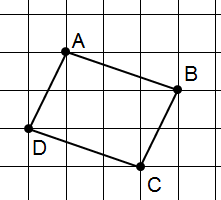 Alternatively, without drawing, we know that each vector represents a straight line.  so these vectors form a closed 4-sided shape. The shape is therefore a quadrilateral.If  is parallel to , then  must be  multiplied by a value. , so the value  is multiplied by –4. .The top row gives  so . The bottom row gives  so .The vector equation could be represented by the simultaneous equationsSolving these gives , .ExtensionThe quadrilateral is a parallelogram, since opposite sides (AB and DC, and AD and BC) are parallel.Drawing a diagram may not convince you about whether it is a rectangle: it looks quite ‘rectangle like’ (the inside angles are approximately 82 and 98 degrees).The diagonals are  and . We can work out the lengths of these vectors by using Pythagoras’ theorem. The length of  is . The length of  is . Since the diagonals are not equal in length, this parallelogram cannot be a rectangle.ABCAssessment ObjectiveQu.TopicRAGAssessment ObjectiveQu.TopicRAGAO11Represent a 2-dimensional vector as a column vectorAO11Represent a 2-dimensional vector as a column vectorAO12Recognise representation of a column vector on a square gridAO12Recognise representation of a column vector on a square gridAO13Subtract column vectorsAO13Subtract column vectorsAO14Understand reverse vectorsAO14Understand reverse vectorsAO15Calculate with column vectorsAO15Calculate with column vectorsAO26Represent a 2-dimensional vector in a navigation contextAO26Represent a 2-dimensional vector in a navigation contextAO27Interpret column vectorsAO27Interpret column vectorsAO28Understand scalar multiplication of vectorsAO28Understand scalar multiplication of vectorsAO39Find two unknowns in a vector equationAO39Find two unknowns in a vector equationAO310Solve simultaneous equations in vector formAO310Solve simultaneous equations in vector formAssessment ObjectiveQu.TopicRAGAssessment ObjectiveQu.TopicRAGAO11Represent a 2-dimensional vector as a column vectorAO11Represent a 2-dimensional vector as a column vectorAO12Recognise representation of a column vector on a square gridAO12Recognise representation of a column vector on a square gridAO13Subtract column vectorsAO13Subtract column vectorsAO14Understand reverse vectorsAO14Understand reverse vectorsAO15Calculate with column vectorsAO15Calculate with column vectorsAO26Represent a 2-dimensional vector in a navigation contextAO26Represent a 2-dimensional vector in a navigation contextAO27Interpret column vectorsAO27Interpret column vectorsAO28Understand scalar multiplication of vectorsAO28Understand scalar multiplication of vectorsAO39Find two unknowns in a vector equationAO39Find two unknowns in a vector equationAO310Solve simultaneous equations in vector formAO310Solve simultaneous equations in vector form